Work for Wednesday 3rd JuneTry your best to get through the work but don’t worry if you don’t get it all completed.English :‘What a Box’ Pg 38Reading Practice 5 : see below. Read 3 times and draw a pictureHandwriting : next unfinished pageWordbox 18 A – 1-10, tick on Friday. This is our last week of wordboxes.High Frequency Words – 51 – 60, check on Friday.Gaeilge :Bua na Cainte – An Scoil Ceacht 2Revise Comhrá 2. Listen, replay twice, pause and repeat.Maths :Counting practise : count forwards and backwards to 20. Count in 2’s even numbers and odd numbers. What number comes before or after a number? Practise saying the days of the week, months of the year and seasons. What day/month/season is it? This week we will be continuing our work with money. Today the children will be looking at piggy banks and matching the amount to the correct child. I’ve put a video of myself doing it on the website.Planet Maths: Pg.112 – Match the piggy bank to the person. Work out who has the most/least money. Religion :This week we are on Theme 9, Lesson 1 : A Baby’s BaptismWatch the video entitled ‘Baby’s Book of Firsts’(Go to Grow in Love webpage, use the sign in e-mail trial@growinlove.ie, password: growinlove).SESE :This fortnight our theme is The Weather. I’ve a picture attached on the email/the website of Summer. Discuss it with your child. There are also questions for you to ask based on the picture. After, discuss the different season and the weather that you usually have in that season. 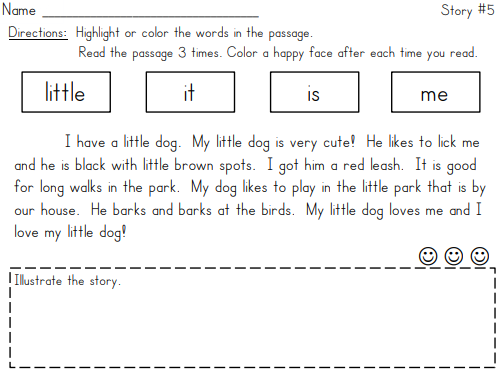 